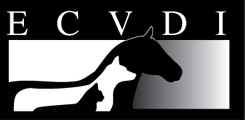 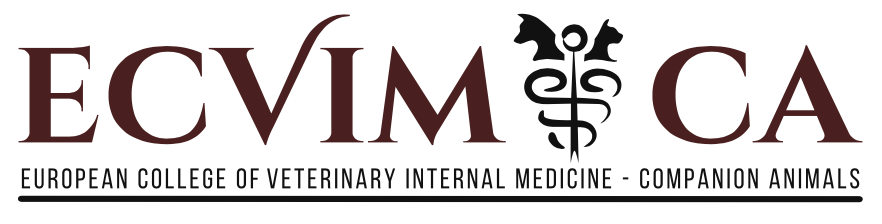 ________________________________________________________________________Embedding of the subspecialty within the overseeing collegesEmbedding of the subspecialty in ECVDI and further committees currently in existence in ECVDI that have been utilized and underlined where development is needed. 
ECVDI Executive committee: Includes Radiation oncology ROECC chair, will then include new president of the radiation oncology subgroup instead to represent the new subspecialty on the executive committee.ECVDI ACVR Consensus committee: ACVR-RO consensus stream to be developedECVDI Administrative support (adminecvdi@ecvdi.eu)ECVDI Appeals committee Liaison officer with ECVIM-CA [Oncol] either standing or ad hocECVDI Constitution CommitteeECVDI EBVS committeeSeparate RO representative needed? Should this be the president? How do other subspecialities do this?ECVDI Examination Quality Assurance Committee: 
The exam for the subspecialty is currently shared with the ACVR-RO subspecialty, and members of the current group are part of this group in their role as ACVR-RO diplomates, which will work in collaboration with the overseeing ECVDI EQAC.ECVDI In memoriam / VRU committeeECVDI In training examination committee: To be developed in conjunction with the ACVR-ROECVDI Media committeeECVDI Radiation Protection committee
One member of the Radiation oncology group is already on this committee and this position will remain. ECVDI SecretaryECVDI Selection committeeECVDI Scientific Committee of the annual EVDI meeting: 
One member of the Radiation oncology group is already on this committee and this position will remain.ECVDI TreasurerECVDI AuditorsEmbedding of the subspecialty in ECVIM and further committees currently in existence in ECVIM that have been utilized and underlined where development is needed.ECVIM Executive committee: The president/chair of the medical and radiation oncology subspecialty will alternatingly attend the executive committee meetings. ECVIM governance is summarised in the diagram below. 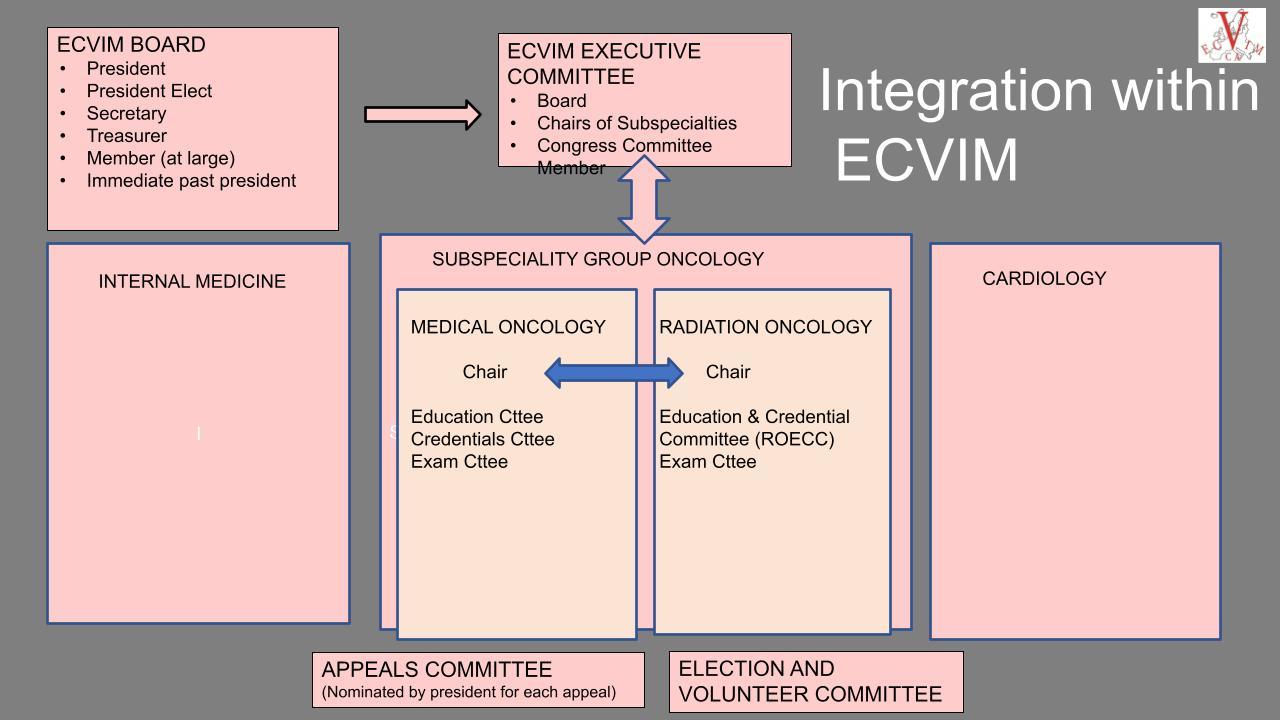 